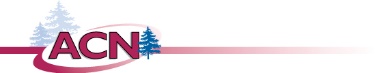              Camp Re-Entry ReportDirections for Use:  When staff or campers have to leave camp for issues of well-being, we ask that this re-entry form be completed prior to staff or camper return to the camp experience.  This information provides guidance to support the individual upon return.  For some situations, a healthcare provider will need to sign the form to allow re-admittance to camp for the safety and wellbeing of everyone involved.  Please complete the form in its entirety and send to the camp prior to returning to camp.  This allows time for review and questions of clarification if needed. Re-Entry Individual _______________________________________		DOB: __________________Date of Camp Departure:_______________________________________________   Time:___________  am/pm                               	 Day of week                Month                   Day          YearDate of Camp Return:__________________________________________________   Time:___________  am/pm                               	 Day of week                Month                   Day          Year Camper     Staff     Volunteer         Age:___________            Male  FemaleHow long has individual been away from camp: ________________daysReason for Departure:    Behavioral  Injury   Homesickness    Harm to Self    Illness Other: _______________________________________________________________Departure Details (ex: had fever, care needed outside scope of camp care; concern for safety of others)Update/Improvements since departure:What interventions were provided to address individual concern/issue?____________________________________________________________________________________________________________________________________________________________________________________Is additional care or follow up needed while at camp? (Please describe if so) Signature by (adult staff or parents)______________________________   	 Date: __________________Healthcare (HCP) provider signature (as appropriate) ______________________________________________HCP phone number: _________________________________	Camp Director signature:______________________________________   	 Date:____________________Additional Comments: ___________________________________________________________________________________________________________________________________________________________________________________________________________________________________________________________